WILDLIFE ACTS 1976 TO 2018 – SECTION 29(1)APPLICATION FOR A LICENCE TO HUNT DEERPlease use legible BLOCK LETTERS, answer ALL questions and ensure landowner permission is obtained.Part 1: Personal DetailsI, (NAME)        ADDRESS:             	Town:        COUNTY:         	     Eircode:        	     Country:         DAYTIME PHONE NO.:           		Email:     COUNTRY OF RESIDENCE:                 DO HEREBY APPLY FOR A LICENCE TO HUNT DEER AND DO HEREBY DECLARE THAT I INTEND TO USE THE FIREARM DESCRIBED BELOW TO HUNT AND KILL PURSUANT TO AND IN ACCORDANCE WITH ANY ORDER UNDER SECTION 25 OF THE WILDLIFE ACTS 1976 TO 2018 WHICH IS FOR THE TIME BEING IN FORCE, ANY EXEMPTED WILD MAMMAL (OTHER THAN A HARE), ON THE LANDS LISTED ON THE SCHEDULE HERETO. I ALSO HEREBY DECLARE THAT I AM A QUALIFIED PERSON UNDER SECTION 28(2) OF THE SAID ACTS IN THAT I AM NOT LESS THAN 16 YEARS OF AGE. PLEASE STATE YOUR DATE OF BIRTH: 	            /       /           	DD/MM/YYHave you a national recognised deer hunting training certification?  		YES    NO   If Yes - is the certification:    HCAP      CSI    NARGC      other          Are you applying for your first Deer Hunting Licence?			YES 	    NO  If Yes – You must attach a copy of your Training Certificate in support of your first time applicationDid you hold a Deer Hunting Licence last season?				YES	    NO If No - What year was your last licence issued?           Are you applying from outside of the State?					YES 	    NO If Yes – You must attach evidence of certified training from your country of residencePart 2: Land Information (tick ( ✓ ) as appropriate) (A) 	I am the owner of the lands described in the Schedule below and I am entitled to the sporting rights over these               Lands(B)     I am the owner of the sporting rights to lands described in the schedule below (C) 	I am the Guest, Invitee, Servant or Agent of the person mentioned in Column 4 of the Schedule below and they are entitled to the sporting rights over the lands described in Columns 1, 2, 3 and 5 of the Schedule below(D) 	I have leased the sporting rights over the lands described in Columns 1, 2, 3 and 5 of the Schedule below for the purpose of hunting deer from:       (E) 	I am a member of       	Gun Club/Game Association, whose members are entitled to hunt deer over the land described in Columns 1, 2, 3 and 5 of the Schedule below.	Part 3: Firearms Details Part 4: ReturnsPRIVACY STATEMENTPlease note that under Data Protection legislation Wildlife Licencing Unit staff may only discuss licence applicationswith the applicant, and not with any third party. See Privacy Statement at www.npws.ie/licences.SCHEDULE       (Applicants MUST ENTER ALL land permission details below)SCHEDULE       (Applicants MUST ENTER ALL land permission details below)SCHEDULE       (Applicants MUST ENTER ALL land permission details below)SCHEDULE       (Applicants MUST ENTER ALL land permission details below)SCHEDULE       (Applicants MUST ENTER ALL land permission details below)COUNTY(1)TOWNLAND(2)Please state area in ACRES. (Minimum 100 acres) (3)NAME, ADDRESS & PHONE NO. OF LANDOWNER(S) OR PERSON ENTITLED TO SPORTING RIGHTS AND ASSOCIATED LAND. (4)FOLIO NUMBER(S)OF LANDS(5)PARTICULARS OF FIREARMPARTICULARS OF FIREARMPARTICULARS OF FIREARMPARTICULARS OF FIREARMMAKER’S NAMECALIBRENUMBERGRAIN WEIGHTNOTE: The minimum calibre weapon for hunting deer is a rifle of not less than .22 calibre with a muzzle energy of not less than 1,700 foot pounds, which uses bullets weighing not less than 55 grains. However, the Irish Deer Management Forum have recommended a minimum calibre of .243 and a bullet weight of 100 grains.NOTE: The minimum calibre weapon for hunting deer is a rifle of not less than .22 calibre with a muzzle energy of not less than 1,700 foot pounds, which uses bullets weighing not less than 55 grains. However, the Irish Deer Management Forum have recommended a minimum calibre of .243 and a bullet weight of 100 grains.NOTE: The minimum calibre weapon for hunting deer is a rifle of not less than .22 calibre with a muzzle energy of not less than 1,700 foot pounds, which uses bullets weighing not less than 55 grains. However, the Irish Deer Management Forum have recommended a minimum calibre of .243 and a bullet weight of 100 grains.NOTE: The minimum calibre weapon for hunting deer is a rifle of not less than .22 calibre with a muzzle energy of not less than 1,700 foot pounds, which uses bullets weighing not less than 55 grains. However, the Irish Deer Management Forum have recommended a minimum calibre of .243 and a bullet weight of 100 grains.PLEASE ENTER RETURNS OF DEER SHOT IN THE LAST SEASON YOU HELD A LICENCE PLEASE ENTER RETURNS OF DEER SHOT IN THE LAST SEASON YOU HELD A LICENCE PLEASE ENTER RETURNS OF DEER SHOT IN THE LAST SEASON YOU HELD A LICENCE PLEASE ENTER RETURNS OF DEER SHOT IN THE LAST SEASON YOU HELD A LICENCE PLEASE ENTER RETURNS OF DEER SHOT IN THE LAST SEASON YOU HELD A LICENCE PLEASE ENTER RETURNS OF DEER SHOT IN THE LAST SEASON YOU HELD A LICENCE PLEASE ENTER RETURNS OF DEER SHOT IN THE LAST SEASON YOU HELD A LICENCE PLEASE ENTER RETURNS OF DEER SHOT IN THE LAST SEASON YOU HELD A LICENCE PLEASE ENTER RETURNS OF DEER SHOT IN THE LAST SEASON YOU HELD A LICENCE PLEASE ENTER RETURNS OF DEER SHOT IN THE LAST SEASON YOU HELD A LICENCE PLEASE ENTER RETURNS OF DEER SHOT IN THE LAST SEASON YOU HELD A LICENCE PLEASE ENTER RETURNS OF DEER SHOT IN THE LAST SEASON YOU HELD A LICENCE PLEASE ENTER RETURNS OF DEER SHOT IN THE LAST SEASON YOU HELD A LICENCE PLEASE ENTER RETURNS OF DEER SHOT IN THE LAST SEASON YOU HELD A LICENCE PLEASE ENTER RETURNS OF DEER SHOT IN THE LAST SEASON YOU HELD A LICENCE PLEASE ENTER RETURNS OF DEER SHOT IN THE LAST SEASON YOU HELD A LICENCE PLEASE ENTER RETURNS OF DEER SHOT IN THE LAST SEASON YOU HELD A LICENCE COUNTY WHEREDEER WAS SHOTREDREDREDFALLOWFALLOWFALLOWSIKASIKASIKAHYBRIDHYBRIDHYBRIDMUNTJACMUNTJACMUNTJACSEASONTOTALCOUNTY WHEREDEER WAS SHOTMFJMFJMFJMFJMFJSEASONTOTALM = Males over 1 year old.     F = Females over 1 year old.     J = Juvenile under 1 year oldPart 5: DeclarationM = Males over 1 year old.     F = Females over 1 year old.     J = Juvenile under 1 year oldPart 5: DeclarationM = Males over 1 year old.     F = Females over 1 year old.     J = Juvenile under 1 year oldPart 5: DeclarationM = Males over 1 year old.     F = Females over 1 year old.     J = Juvenile under 1 year oldPart 5: DeclarationM = Males over 1 year old.     F = Females over 1 year old.     J = Juvenile under 1 year oldPart 5: DeclarationM = Males over 1 year old.     F = Females over 1 year old.     J = Juvenile under 1 year oldPart 5: DeclarationM = Males over 1 year old.     F = Females over 1 year old.     J = Juvenile under 1 year oldPart 5: DeclarationM = Males over 1 year old.     F = Females over 1 year old.     J = Juvenile under 1 year oldPart 5: DeclarationM = Males over 1 year old.     F = Females over 1 year old.     J = Juvenile under 1 year oldPart 5: DeclarationM = Males over 1 year old.     F = Females over 1 year old.     J = Juvenile under 1 year oldPart 5: DeclarationM = Males over 1 year old.     F = Females over 1 year old.     J = Juvenile under 1 year oldPart 5: DeclarationM = Males over 1 year old.     F = Females over 1 year old.     J = Juvenile under 1 year oldPart 5: DeclarationM = Males over 1 year old.     F = Females over 1 year old.     J = Juvenile under 1 year oldPart 5: DeclarationM = Males over 1 year old.     F = Females over 1 year old.     J = Juvenile under 1 year oldPart 5: DeclarationM = Males over 1 year old.     F = Females over 1 year old.     J = Juvenile under 1 year oldPart 5: DeclarationM = Males over 1 year old.     F = Females over 1 year old.     J = Juvenile under 1 year oldPart 5: DeclarationM = Males over 1 year old.     F = Females over 1 year old.     J = Juvenile under 1 year oldPart 5: DeclarationI declare that all of the foregoing particulars are, to the best of my knowledge and belief, true and correct and that I have sought and received hunting permission from the landowner listed above.SIGNATURE OF APPLICANT:                  	    DATE:       Any person who, for the purposes of obtaining a licence under the Wildlife Acts 1976 to 2018 makes any statement or gives information which they know to be false shall be guilty of an offence. Penalties, on conviction include fines and forfeiture of firearms.I declare that all of the foregoing particulars are, to the best of my knowledge and belief, true and correct and that I have sought and received hunting permission from the landowner listed above.SIGNATURE OF APPLICANT:                  	    DATE:       Any person who, for the purposes of obtaining a licence under the Wildlife Acts 1976 to 2018 makes any statement or gives information which they know to be false shall be guilty of an offence. Penalties, on conviction include fines and forfeiture of firearms.I declare that all of the foregoing particulars are, to the best of my knowledge and belief, true and correct and that I have sought and received hunting permission from the landowner listed above.SIGNATURE OF APPLICANT:                  	    DATE:       Any person who, for the purposes of obtaining a licence under the Wildlife Acts 1976 to 2018 makes any statement or gives information which they know to be false shall be guilty of an offence. Penalties, on conviction include fines and forfeiture of firearms.I declare that all of the foregoing particulars are, to the best of my knowledge and belief, true and correct and that I have sought and received hunting permission from the landowner listed above.SIGNATURE OF APPLICANT:                  	    DATE:       Any person who, for the purposes of obtaining a licence under the Wildlife Acts 1976 to 2018 makes any statement or gives information which they know to be false shall be guilty of an offence. Penalties, on conviction include fines and forfeiture of firearms.I declare that all of the foregoing particulars are, to the best of my knowledge and belief, true and correct and that I have sought and received hunting permission from the landowner listed above.SIGNATURE OF APPLICANT:                  	    DATE:       Any person who, for the purposes of obtaining a licence under the Wildlife Acts 1976 to 2018 makes any statement or gives information which they know to be false shall be guilty of an offence. Penalties, on conviction include fines and forfeiture of firearms.I declare that all of the foregoing particulars are, to the best of my knowledge and belief, true and correct and that I have sought and received hunting permission from the landowner listed above.SIGNATURE OF APPLICANT:                  	    DATE:       Any person who, for the purposes of obtaining a licence under the Wildlife Acts 1976 to 2018 makes any statement or gives information which they know to be false shall be guilty of an offence. Penalties, on conviction include fines and forfeiture of firearms.I declare that all of the foregoing particulars are, to the best of my knowledge and belief, true and correct and that I have sought and received hunting permission from the landowner listed above.SIGNATURE OF APPLICANT:                  	    DATE:       Any person who, for the purposes of obtaining a licence under the Wildlife Acts 1976 to 2018 makes any statement or gives information which they know to be false shall be guilty of an offence. Penalties, on conviction include fines and forfeiture of firearms.I declare that all of the foregoing particulars are, to the best of my knowledge and belief, true and correct and that I have sought and received hunting permission from the landowner listed above.SIGNATURE OF APPLICANT:                  	    DATE:       Any person who, for the purposes of obtaining a licence under the Wildlife Acts 1976 to 2018 makes any statement or gives information which they know to be false shall be guilty of an offence. Penalties, on conviction include fines and forfeiture of firearms.I declare that all of the foregoing particulars are, to the best of my knowledge and belief, true and correct and that I have sought and received hunting permission from the landowner listed above.SIGNATURE OF APPLICANT:                  	    DATE:       Any person who, for the purposes of obtaining a licence under the Wildlife Acts 1976 to 2018 makes any statement or gives information which they know to be false shall be guilty of an offence. Penalties, on conviction include fines and forfeiture of firearms.I declare that all of the foregoing particulars are, to the best of my knowledge and belief, true and correct and that I have sought and received hunting permission from the landowner listed above.SIGNATURE OF APPLICANT:                  	    DATE:       Any person who, for the purposes of obtaining a licence under the Wildlife Acts 1976 to 2018 makes any statement or gives information which they know to be false shall be guilty of an offence. Penalties, on conviction include fines and forfeiture of firearms.I declare that all of the foregoing particulars are, to the best of my knowledge and belief, true and correct and that I have sought and received hunting permission from the landowner listed above.SIGNATURE OF APPLICANT:                  	    DATE:       Any person who, for the purposes of obtaining a licence under the Wildlife Acts 1976 to 2018 makes any statement or gives information which they know to be false shall be guilty of an offence. Penalties, on conviction include fines and forfeiture of firearms.I declare that all of the foregoing particulars are, to the best of my knowledge and belief, true and correct and that I have sought and received hunting permission from the landowner listed above.SIGNATURE OF APPLICANT:                  	    DATE:       Any person who, for the purposes of obtaining a licence under the Wildlife Acts 1976 to 2018 makes any statement or gives information which they know to be false shall be guilty of an offence. Penalties, on conviction include fines and forfeiture of firearms.I declare that all of the foregoing particulars are, to the best of my knowledge and belief, true and correct and that I have sought and received hunting permission from the landowner listed above.SIGNATURE OF APPLICANT:                  	    DATE:       Any person who, for the purposes of obtaining a licence under the Wildlife Acts 1976 to 2018 makes any statement or gives information which they know to be false shall be guilty of an offence. Penalties, on conviction include fines and forfeiture of firearms.I declare that all of the foregoing particulars are, to the best of my knowledge and belief, true and correct and that I have sought and received hunting permission from the landowner listed above.SIGNATURE OF APPLICANT:                  	    DATE:       Any person who, for the purposes of obtaining a licence under the Wildlife Acts 1976 to 2018 makes any statement or gives information which they know to be false shall be guilty of an offence. Penalties, on conviction include fines and forfeiture of firearms.I declare that all of the foregoing particulars are, to the best of my knowledge and belief, true and correct and that I have sought and received hunting permission from the landowner listed above.SIGNATURE OF APPLICANT:                  	    DATE:       Any person who, for the purposes of obtaining a licence under the Wildlife Acts 1976 to 2018 makes any statement or gives information which they know to be false shall be guilty of an offence. Penalties, on conviction include fines and forfeiture of firearms.I declare that all of the foregoing particulars are, to the best of my knowledge and belief, true and correct and that I have sought and received hunting permission from the landowner listed above.SIGNATURE OF APPLICANT:                  	    DATE:       Any person who, for the purposes of obtaining a licence under the Wildlife Acts 1976 to 2018 makes any statement or gives information which they know to be false shall be guilty of an offence. Penalties, on conviction include fines and forfeiture of firearms.I declare that all of the foregoing particulars are, to the best of my knowledge and belief, true and correct and that I have sought and received hunting permission from the landowner listed above.SIGNATURE OF APPLICANT:                  	    DATE:       Any person who, for the purposes of obtaining a licence under the Wildlife Acts 1976 to 2018 makes any statement or gives information which they know to be false shall be guilty of an offence. Penalties, on conviction include fines and forfeiture of firearms.To avoid unnecessary delay in processing your application, please ensure that you have fully completed this form and that you have included a current email addressTo avoid unnecessary delay in processing your application, please ensure that you have fully completed this form and that you have included a current email addressTo avoid unnecessary delay in processing your application, please ensure that you have fully completed this form and that you have included a current email addressTo avoid unnecessary delay in processing your application, please ensure that you have fully completed this form and that you have included a current email addressTo avoid unnecessary delay in processing your application, please ensure that you have fully completed this form and that you have included a current email addressTo avoid unnecessary delay in processing your application, please ensure that you have fully completed this form and that you have included a current email addressTo avoid unnecessary delay in processing your application, please ensure that you have fully completed this form and that you have included a current email addressTo avoid unnecessary delay in processing your application, please ensure that you have fully completed this form and that you have included a current email addressTo avoid unnecessary delay in processing your application, please ensure that you have fully completed this form and that you have included a current email addressTo avoid unnecessary delay in processing your application, please ensure that you have fully completed this form and that you have included a current email addressTo avoid unnecessary delay in processing your application, please ensure that you have fully completed this form and that you have included a current email addressTo avoid unnecessary delay in processing your application, please ensure that you have fully completed this form and that you have included a current email addressTo avoid unnecessary delay in processing your application, please ensure that you have fully completed this form and that you have included a current email addressTo avoid unnecessary delay in processing your application, please ensure that you have fully completed this form and that you have included a current email addressTo avoid unnecessary delay in processing your application, please ensure that you have fully completed this form and that you have included a current email addressTo avoid unnecessary delay in processing your application, please ensure that you have fully completed this form and that you have included a current email addressTo avoid unnecessary delay in processing your application, please ensure that you have fully completed this form and that you have included a current email addressPlease return your completed forms by email or post: Email: deerlicences@npws.gov.iePost: Wildlife Licensing UnitNational Parks and Wildlife Service             Department of Housing, Local Government and Heritage 90 King North Street SmithfieldDublin 7, D07 N7CV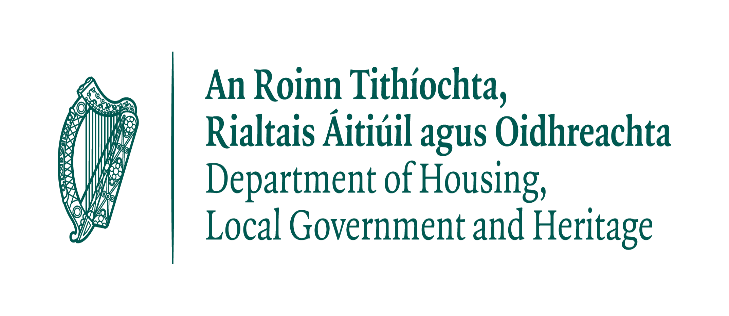 